СОВЕТ НАРОДНЫХ ДЕПУТАТОВНОВОМАКАРОВСКОГО СЕЛЬСКОГО ПОСЕЛЕНИЯГРИБАНОВСКОГО МУНИЦИПАЛЬНОГО РАЙОНАВОРОНЕЖСКОЙ ОБЛАСТИРЕШЕНИЕО      внесении дополнений в генеральный планНовомакаровского        сельского      поселенияГрибановского       муниципального       районаВоронежской области      В соответствии с Градостроительным кодексом Российской Федерации, Федеральным законом от 06.10.2003 № 131-ФЗ «Об общих принципах организации местного самоуправления в Российской Федерации», законом Воронежской области от 07.07.2006 № 61-ОЗ «О регулировании градостроительной деятельности в Воронежской области», Уставом Новомакаровского сельского поселения, на основании заключению о результатах публичных слушаний по проекту изменений генерального плана Новомакаровского сельского поселения, с учетом протокола публичных слушаний по проекту дополнений генерального плана Совет народных депутатовР Е Ш И Л:        1. Внести в генеральный план Новомакаровского сельского поселения Грибановского муниципального района Воронежской области, утвержденный решением Совета народных депутатов Новомакаровского сельского поселения от 04.04.2012 № 127 «Об утверждении генерального плана Новомакаровского сельского поселения Грибановского муниципального района Воронежской области» дополнения в части установления границы села Новомакарова Новомакаровского сельского поселения согласно приложению к настоящему решению.2. Обнародовать настоящее решение и разместить на официальном сайте Новомакаровского сельского поселения в сети Интернет.3. Настоящее решение вступает в силу со дня его официального обнародования.Глава сельского поселения                                                                    И.Н.Тарасов21.03.2019 г.  № 191с. НовомакаровоПриложениек решению Совета народных депутатовНовомакаровского сельского поселенияГрибановского муниципального районаВоронежской областиот 21.03.2019 г. № 191Графическое описание местоположения границ населенного пункта,        перечень координат характерных точек границ населенного пункта,   текстовое описание местоположения границ населенного пункта: села НовомакароваЛист №	1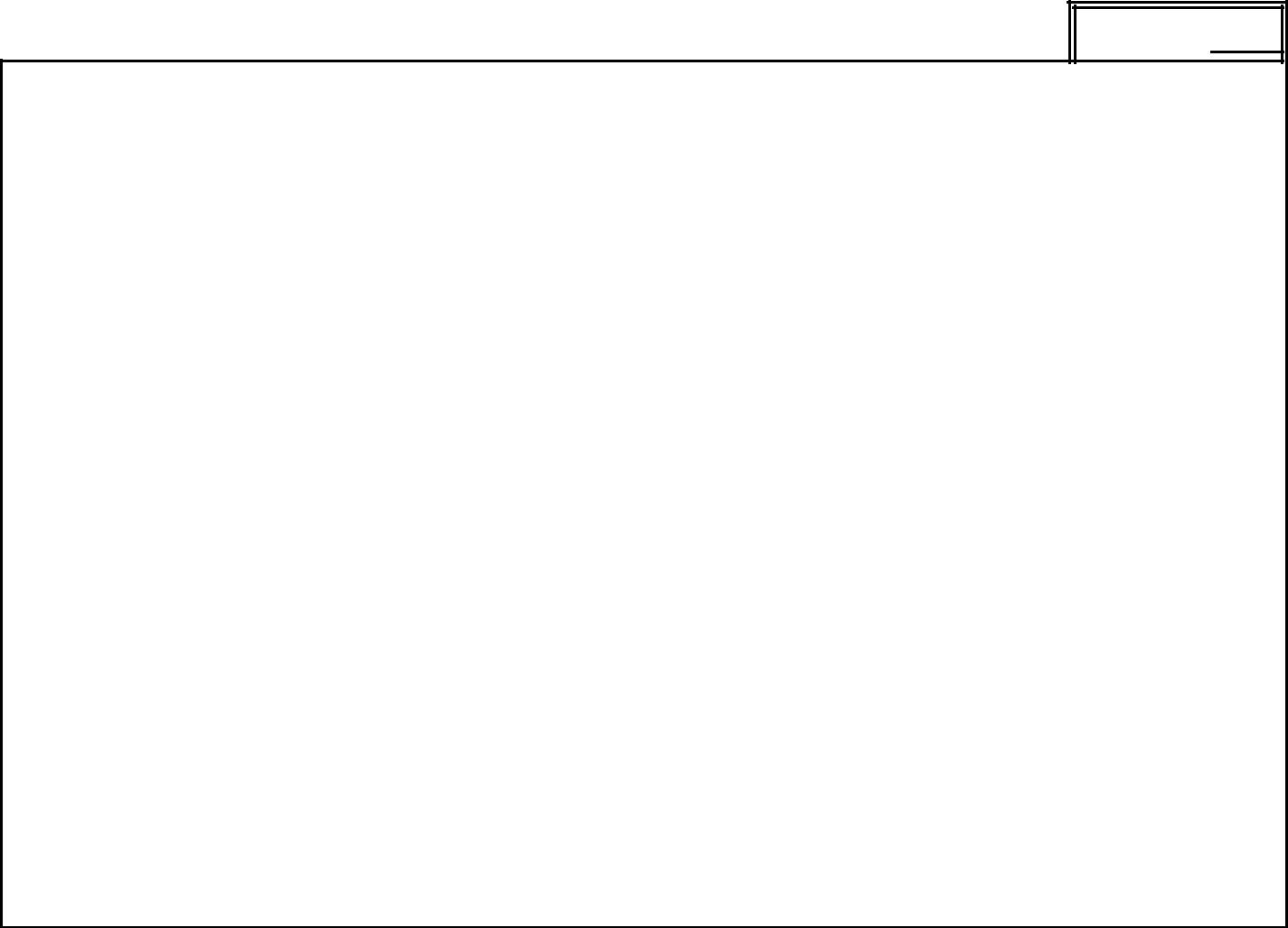 Лист №  2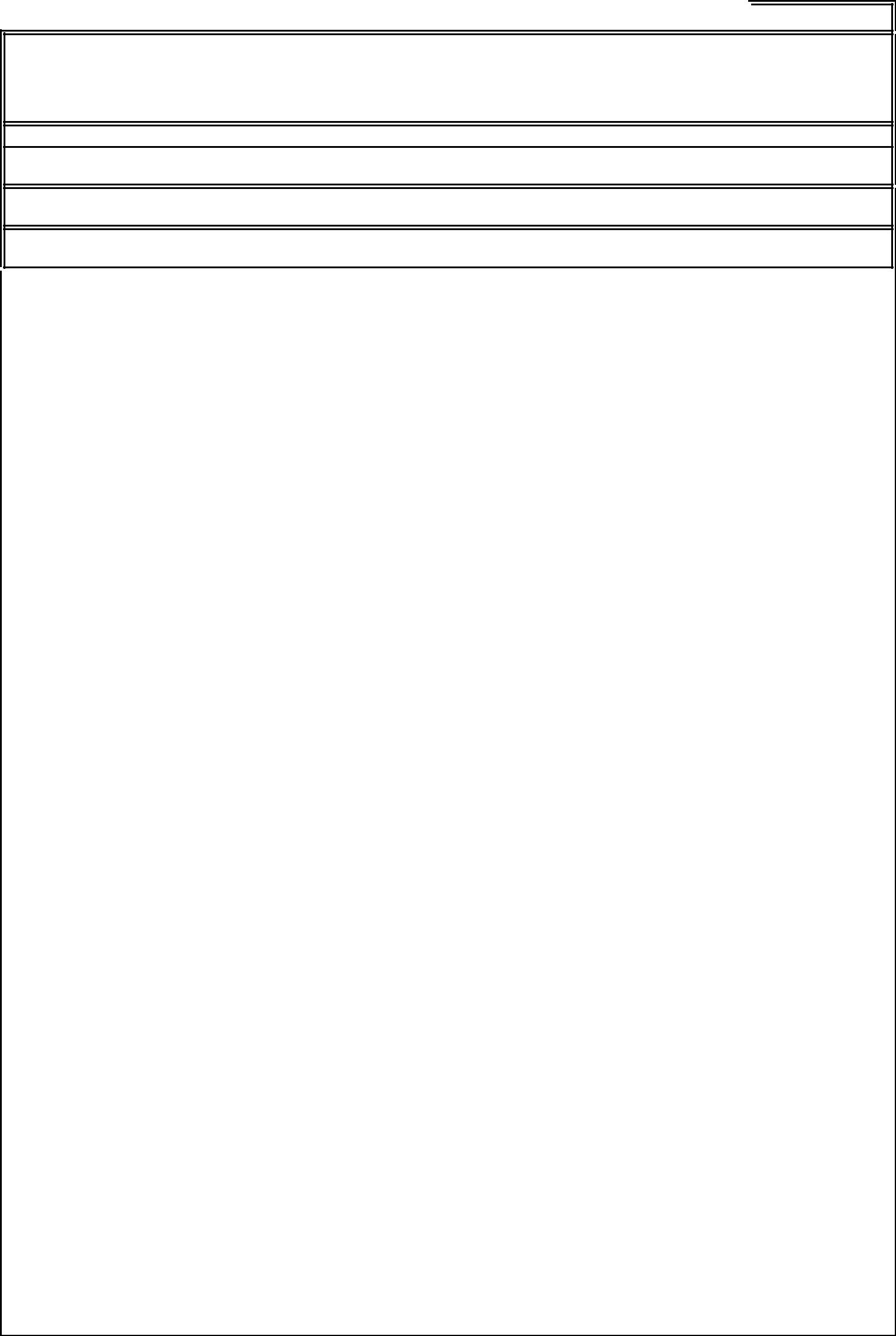 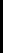 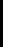 ОПИСАНИЕ МЕСТОПОЛОЖЕНИЯ ГРАНИЦСело Новомакарово Новомакаровского сельского поселенияГрибановского муниципального района Воронежской области(наименование объекта)Сведения о местоположении границ объектаСистема координат: МСК - 36, зона 2Сведения о характерных точках границ объекта землеустройстваЛист №  3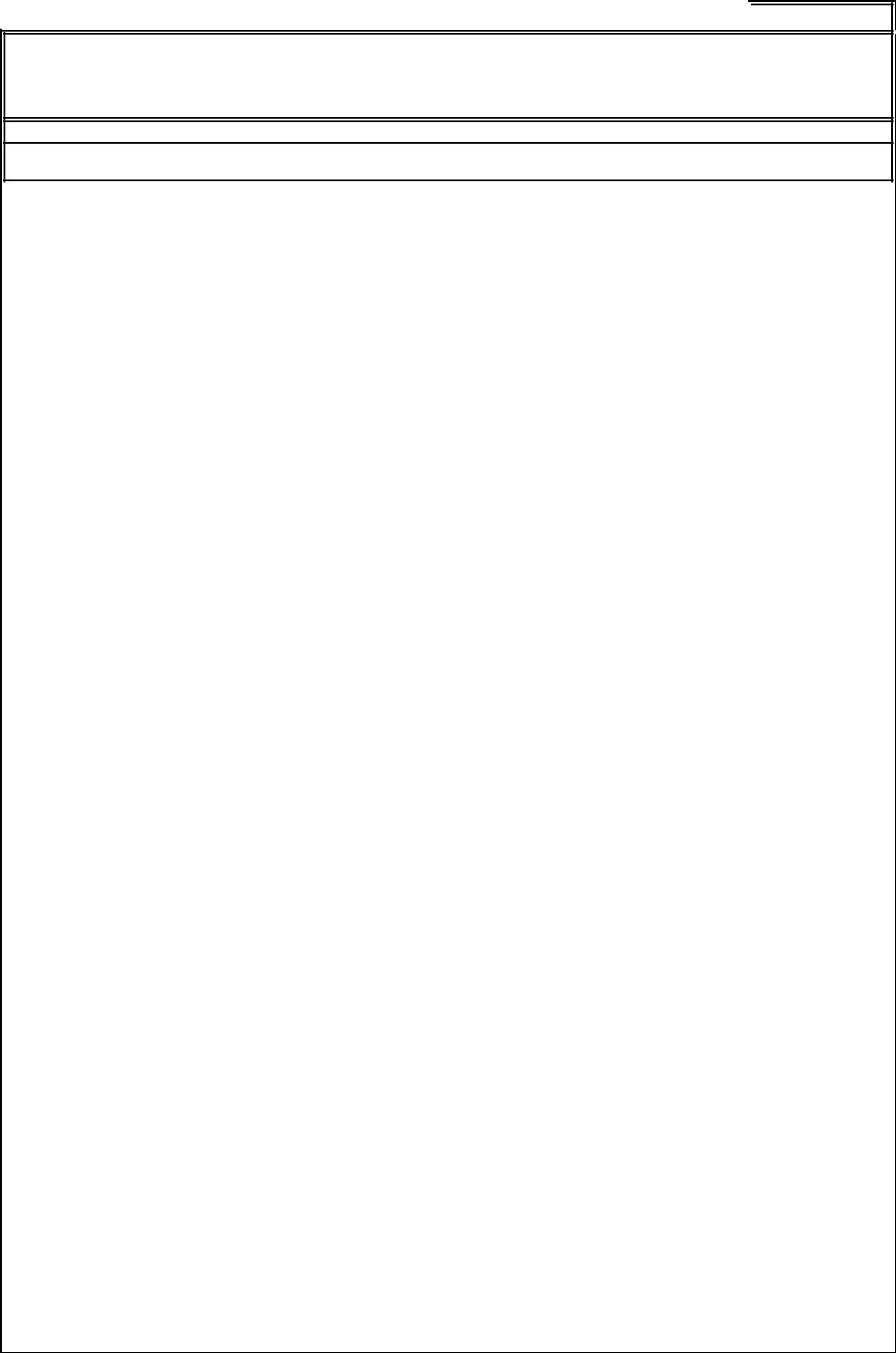 ОПИСАНИЕ МЕСТОПОЛОЖЕНИЯ ГРАНИЦСело Новомакарово Новомакаровского сельского поселенияГрибановского муниципального района Воронежской области(наименование объекта)Сведения о местоположении границ объектаЛист №  4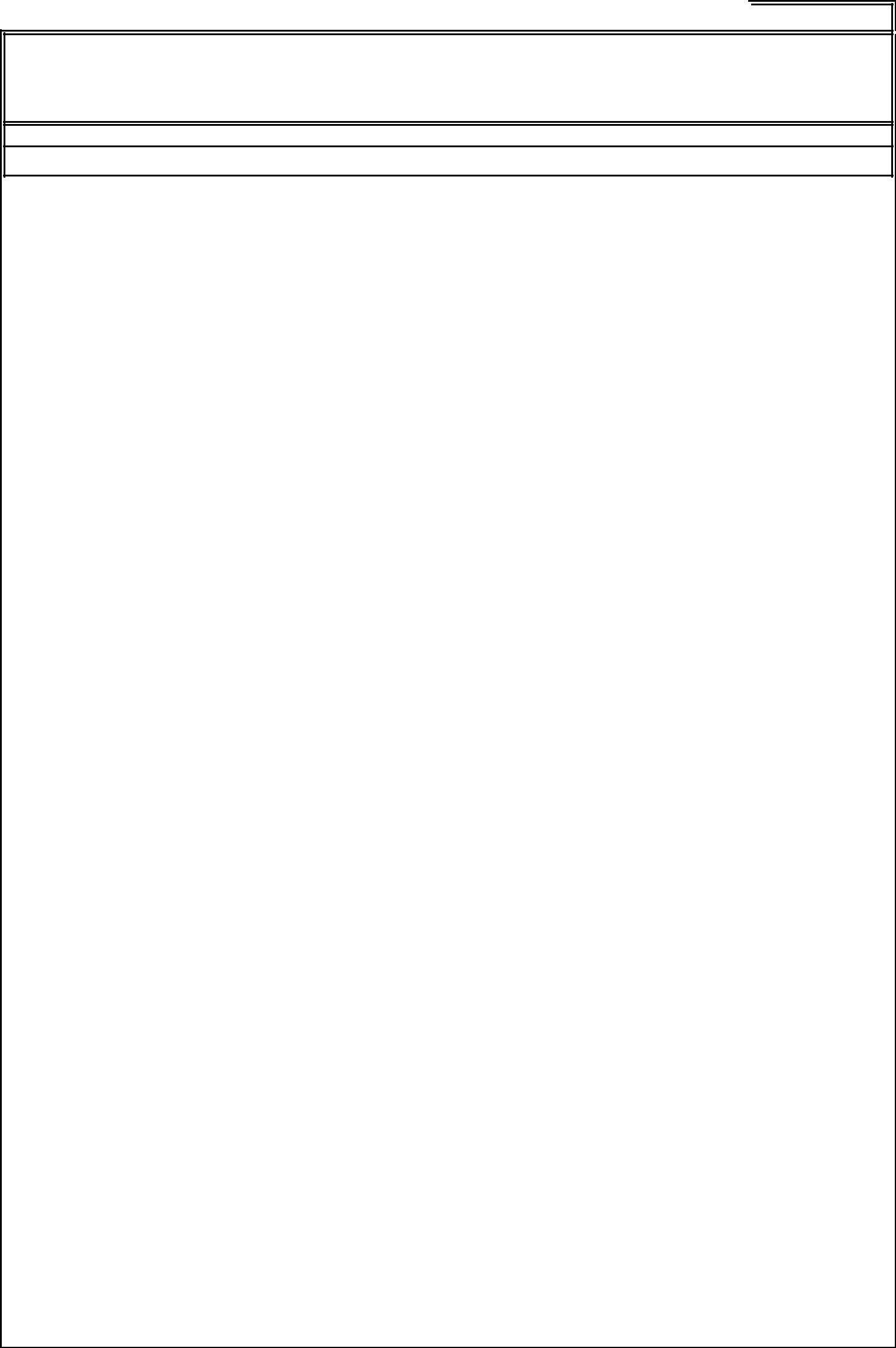 ОПИСАНИЕ МЕСТОПОЛОЖЕНИЯ ГРАНИЦСело Новомакарово Новомакаровского сельского поселенияГрибановского муниципального района Воронежской области(наименование объекта)Сведения о местоположении границ объектаЛист №  5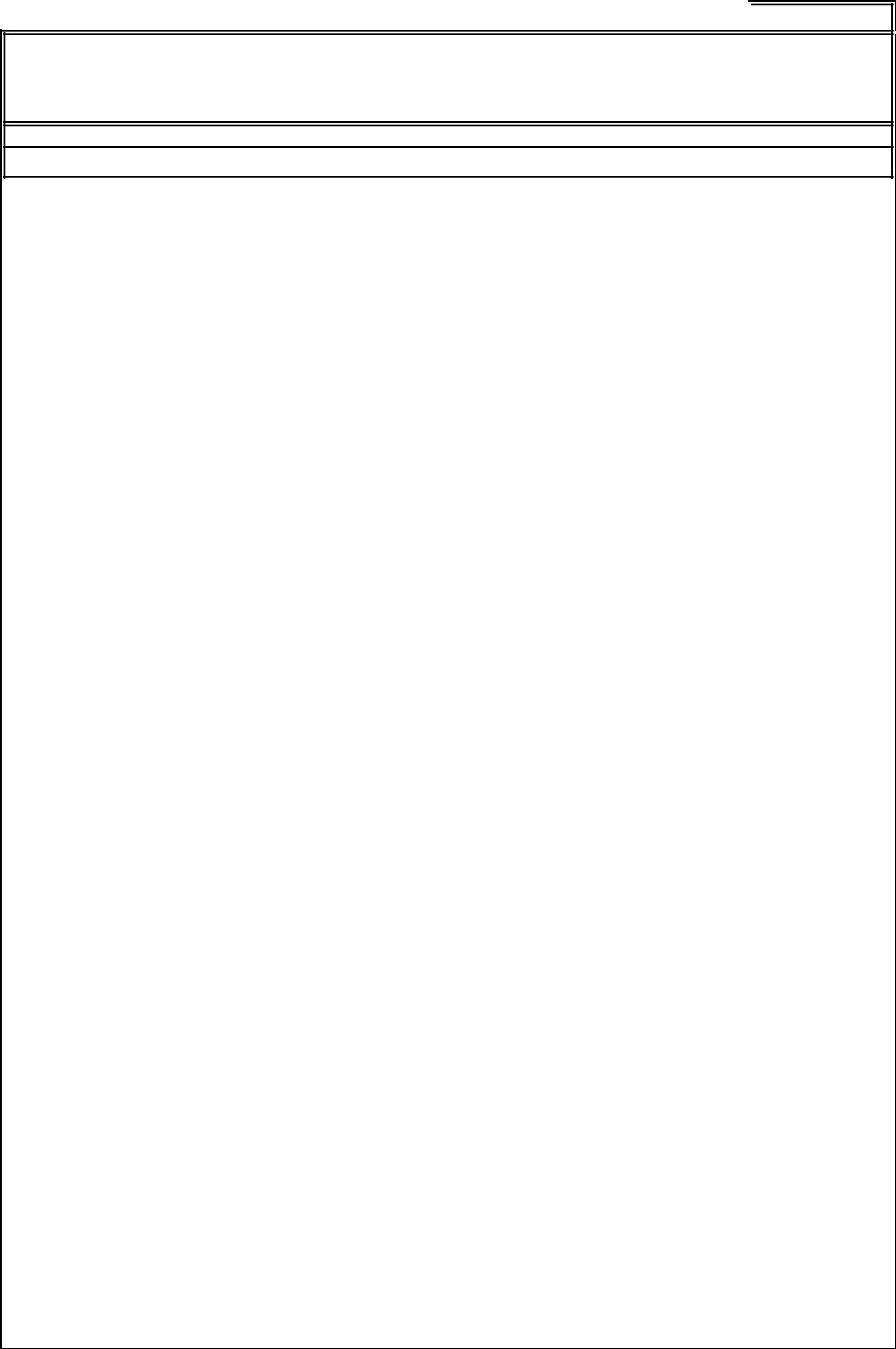 ОПИСАНИЕ МЕСТОПОЛОЖЕНИЯ ГРАНИЦСело Новомакарово Новомакаровского сельского поселенияГрибановского муниципального района Воронежской области(наименование объекта)Сведения о местоположении границ объектаЛист №  6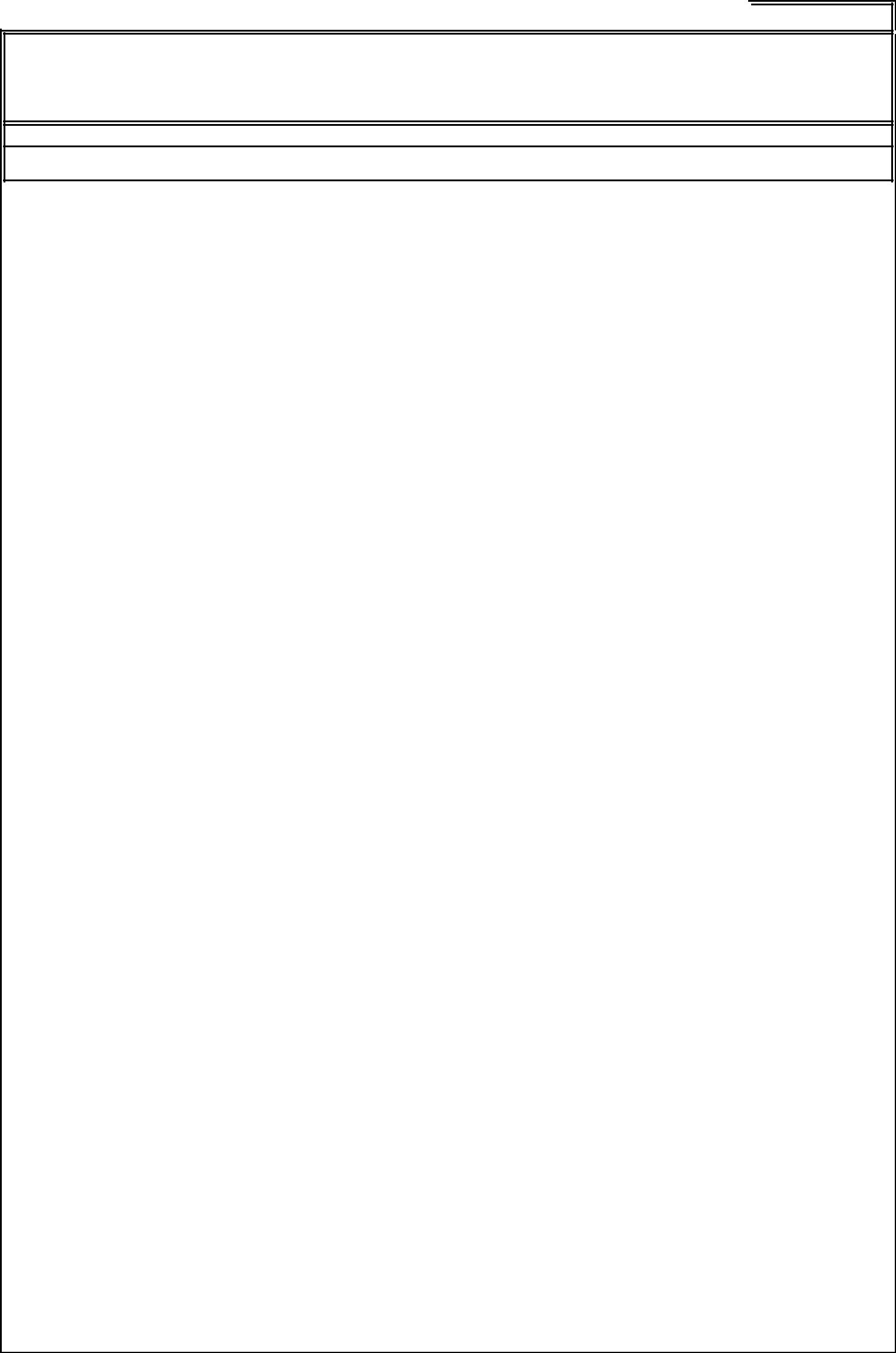 ОПИСАНИЕ МЕСТОПОЛОЖЕНИЯ ГРАНИЦСело Новомакарово Новомакаровского сельского поселенияГрибановского муниципального района Воронежской области(наименование объекта)Сведения о местоположении границ объектаЛист №  7ОПИСАНИЕ МЕСТОПОЛОЖЕНИЯ ГРАНИЦСело Новомакарово Новомакаровского сельского поселенияГрибановского муниципального района Воронежской области(наименование объекта)Сведения о местоположении границ объектаЛист №  8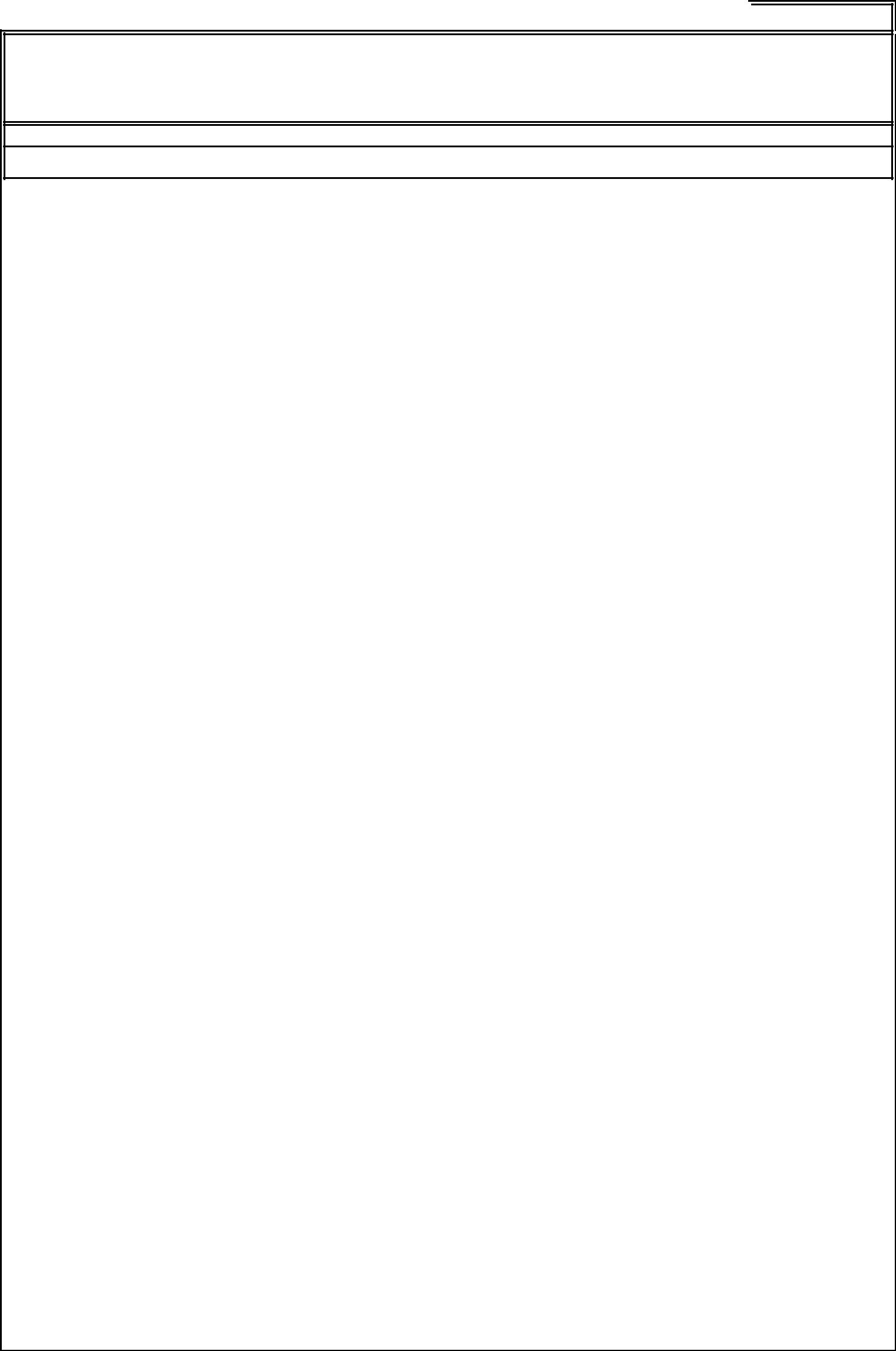 ОПИСАНИЕ МЕСТОПОЛОЖЕНИЯ ГРАНИЦСело Новомакарово Новомакаровского сельского поселенияГрибановского муниципального района Воронежской области(наименование объекта)Сведения о местоположении границ объектаЛист №  9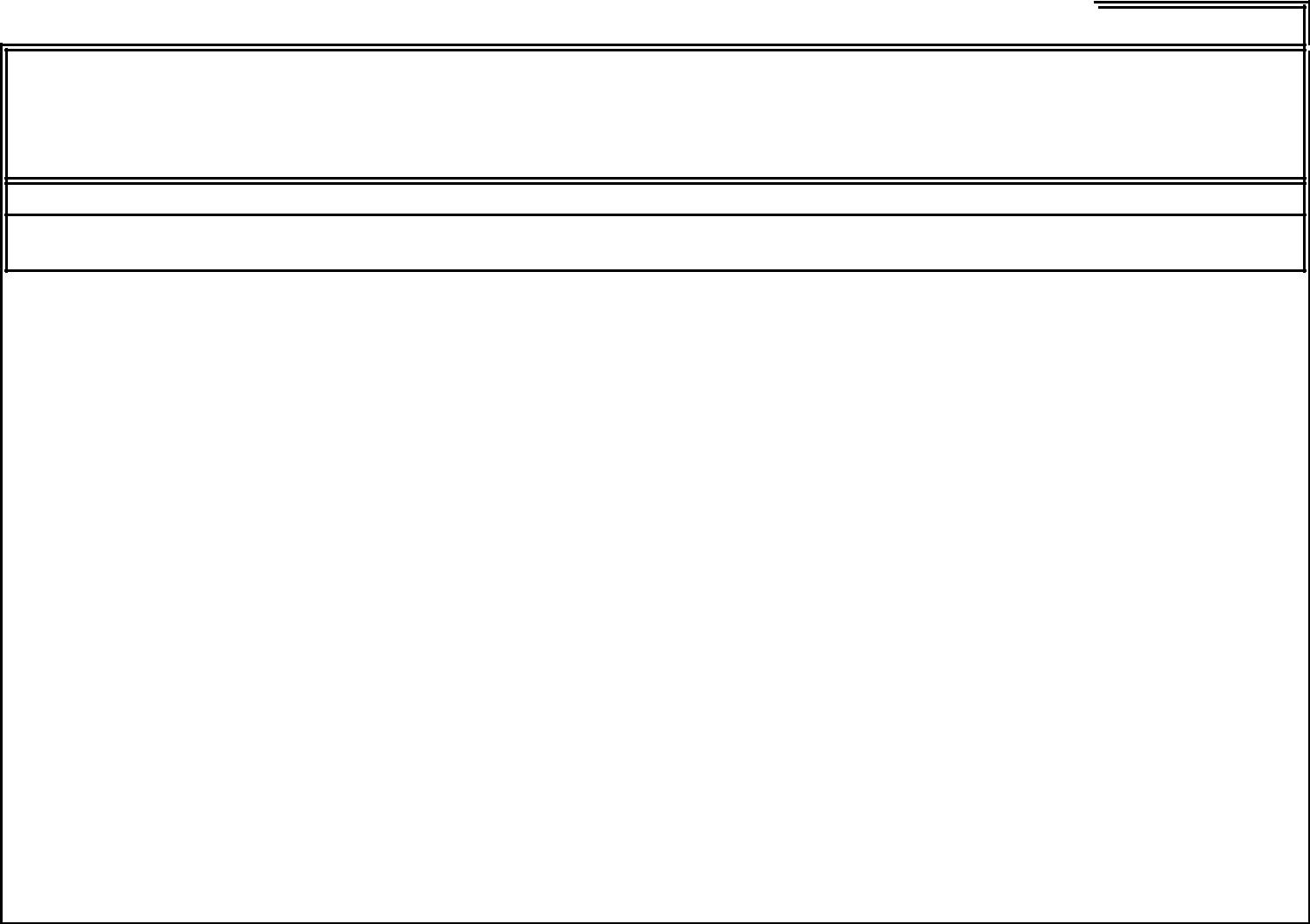 ОПИСАНИЕ МЕСТОПОЛОЖЕНИЯ ГРАНИЦСело Новомакарово Новомакаровского сельского поселенияГрибановского муниципального района Воронежской области(наименование объекта)Сведения о местоположении границ объекта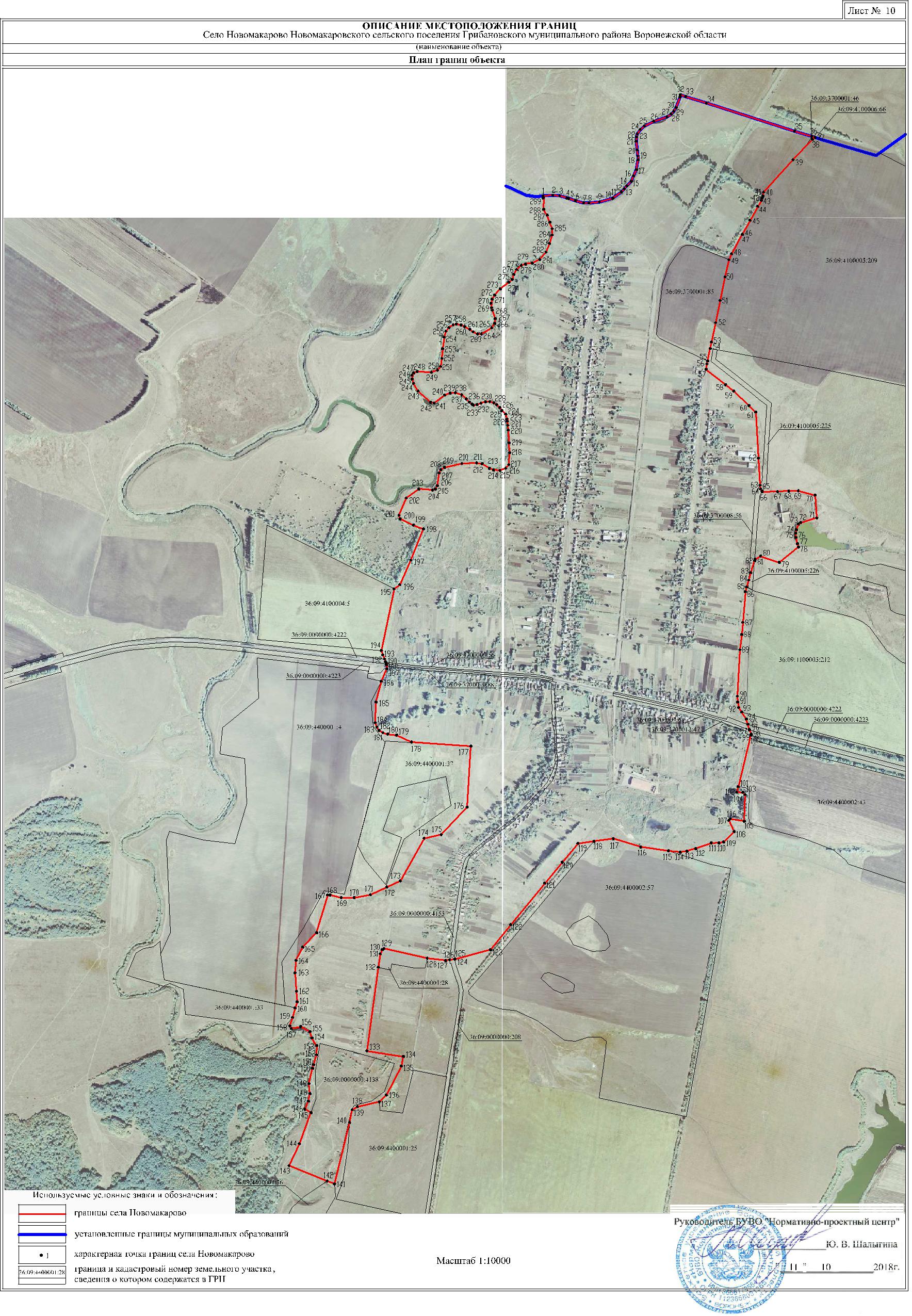 ОПИСАНИЕ МЕСТОПОЛОЖЕНИЯ ГРАНИЦОПИСАНИЕ МЕСТОПОЛОЖЕНИЯ ГРАНИЦСело Новомакарово Новомакаровского сельского поселенияСело Новомакарово Новомакаровского сельского поселенияГрибановского муниципального района Воронежской областиГрибановского муниципального района Воронежской области(наименование объекта, местоположение границ которого описано(наименование объекта, местоположение границ которого описано(далее - объект)(далее - объект)Сведения об объектеСведения об объекте№Характеристики объектаОписание характеристикп/пОписание характеристикп/п123граница села НовомакаровоНовомакаровского сельского1Местоположение объектапоселения Грибановскогомуниципального района ВоронежскойобластиПлощадь объекта ±2величина погрешности определения472.54+/-3.80площади (P ± ∆P), га3Иные характеристики объекта-Координаты, мКоординаты, мМетод определенияОбозначениеМетод определенияОписаниеОбозначениекоординат и средняяОписаниехарактерныхXYквадратическая погрешностьобозначенияточек границXYположения характернойточкиточек границположения характернойточкиточки (Мt), м123451492260.352232794.68Аналитический, 0.1-2492263.342232837.87Аналитический, 0.1-3492260.712232868.36Аналитический, 0.1-4492251.002232900.33Аналитический, 0.1-5492248.762232907.72Аналитический, 0.1-6492238.942232938.62Аналитический, 0.1-7492230.382232974.17Аналитический, 0.1-8492229.472232997.89Аналитический, 0.1-9492233.992233044.94Аналитический, 0.1-10492249.902233103.03Аналитический, 0.1-11492251.002233104.53Аналитический, 0.1-12492278.142233141.68Аналитический, 0.1-13492292.602233154.68Аналитический, 0.1-14492305.572233166.35Аналитический, 0.1-15492325.732233185.68Аналитический, 0.1-16492349.482233195.73Аналитический, 0.1-17492377.372233208.11Аналитический, 0.1-18492420.502233215.46Аналитический, 0.1-19492437.852233214.67Аналитический, 0.1-20492463.242233212.22Аналитический, 0.1-21492503.442233207.27Аналитический, 0.1-22492522.052233208.19Аналитический, 0.1-23492536.002233212.05Аналитический, 0.1-24492555.422233225.67Аналитический, 0.1-25492571.452233244.37Аналитический, 0.1-26492592.062233285.53Аналитический, 0.1-27492611.782233344.91Аналитический, 0.1-28492624.002233362.75Аналитический, 0.1-29492636.652233374.23Аналитический, 0.1-30492652.702233384.87Аналитический, 0.1-31492699.192233401.98Аналитический, 0.1-32492709.202233403.62Аналитический, 0.1-1234533492701.672233427.45Аналитический, 0.1-34492672.552233519.61Аналитический, 0.1-35492548.772233911.28Аналитический, 0.1-36492524.582233987.80Аналитический, 0.04-37492520.072234002.05Аналитический, 0.04-38492511.822233989.80Аналитический, 0.10-39492421.542233903.91Аналитический, 0.10-40492277.212233773.78Аналитический, 0.10-41492259.892233769.48Аналитический, 0.10-42492251.002233766.75Аналитический, 0.10-43492240.452233763.49Аналитический, 0.10-44492214.262233747.30Аналитический, 0.10-45492151.962233712.93Аналитический, 0.10-46492091.142233679.66Аналитический, 0.10-47492088.862233678.34Аналитический, 0.10-48492003.352233631.37Аналитический, 0.10-49491976.752233619.47Аналитический, 0.10-50491901.132233602.00Аналитический, 0.10-51491796.372233580.26Аналитический, 0.10-52491697.942233560.24Аналитический, 0.10-53491611.772233541.90Аналитический, 0.10-54491582.952233535.83Аналитический, 0.10-55491527.552233524.76Аналитический, 0.10-56491514.612233521.43Картометрический, 5.00-57491490.112233518.01Картометрический, 5.00-58491422.362233604.40Картометрический, 5.00-59491393.562233640.82Картометрический, 5.00-60491329.232233708.14Картометрический, 5.00-61491300.132233738.70Картометрический, 5.00-62491095.482233750.26Картометрический, 5.00-63490976.122233757.57Аналитический, 0.04-64490959.402233759.85Аналитический, 0.04-65490949.092233766.25Аналитический, 0.04-66490947.132233767.46Картометрический, 5.00-67490947.452233835.28Картометрический, 5.00-68490949.902233885.30Картометрический, 5.00-69490950.682233927.69Картометрический, 5.00-70490931.122234002.27Картометрический, 5.00-71490830.542234009.36Картометрический, 5.00-72490809.522233938.55Картометрический, 5.00-73490802.782233928.37Картометрический, 5.00-74490777.442233918.59Картометрический, 5.00-1234575490762.652233916.03Картометрический, 5.00-76490743.212233917.28Картометрический, 5.00-77490716.582233923.18Картометрический, 5.00-78490701.362233928.25Картометрический, 5.00-79490633.462233842.97Картометрический, 5.00-80490660.642233760.35Картометрический, 5.00-81490646.732233735.32Картометрический, 5.00-82490640.882233733.47Аналитический, 0.04-83490587.602233716.60Аналитический, 0.04-84490554.612233706.98Аналитический, 0.04-85490523.402233697.88Аналитический, 0.10-86490502.282233692.77Аналитический, 0.10-87490367.082233681.17Аналитический, 0.10-88490313.002233676.45Аналитический, 0.10-89490245.402233667.90Аналитический, 0.10-90490039.202233656.20Аналитический, 0.10-91490013.002233657.88Аналитический, 0.10-92489988.492233662.50Аналитический, 0.10-93489968.222233676.12Аналитический, 0.10-94489937.702233696.62Картометрический, 5.00-95489913.722233703.44Аналитический, 0.10-96489892.162233709.56Аналитический, 0.10-97489888.542233711.11Аналитический, 0.10-98489870.712233718.73Аналитический, 0.10-99489865.192233717.36Картометрический, 5.00-100489865.172233717.37Аналитический, 0.10-101489637.012233660.75Аналитический, 0.10-102489613.252233654.85Картометрический, 5.00-103489611.102233681.55Картометрический, 5.00-104489601.792233690.86Картометрический, 5.00-105489483.902233686.91Картометрический, 5.00-106489494.132233625.04Картометрический, 5.00-107489487.382233619.09Картометрический, 5.00-108489437.482233642.77Картометрический, 5.00-109489391.922233596.09Картометрический, 5.00-110489387.722233575.74Картометрический, 5.00-111489386.932233540.98Картометрический, 5.00-112489362.532233472.29Картометрический, 5.00-113489351.192233432.85Картометрический, 5.00-114489346.582233404.02Картометрический, 5.00-115489352.292233350.99Аналитический, 2.50-116489369.422233227.93Аналитический, 2.50-12345117489406.392233106.58Аналитический, 2.50-118489394.662233020.47Аналитический, 2.50-119489384.912232948.82Картометрический, 5.00-120489301.782232879.21Картометрический, 5.00-121489208.092232801.53Картометрический, 5.00-122489024.092232650.41Картометрический, 5.00-123488913.372232560.93Картометрический, 5.00-124488871.662232403.82Картометрический, 5.00-125488871.352232401.62Аналитический, 0.20-126488868.122232378.82Аналитический, 0.20-127488865.602232360.97Картометрический, 5.00-128488875.072232279.80Аналитический, 2.50-129488918.532232087.81Аналитический, 2.50-130488913.292232079.80Аналитический, 2.50-131488894.802232071.17Аналитический, 2.50-132488835.012232062.23Аналитический, 2.50-133488463.742232012.12Картометрический, 5.00-134488438.912232173.44Картометрический, 5.00-135488396.552232164.33Картометрический, 5.00-136488268.102232097.97Картометрический, 5.00-137488237.922232066.93Аналитический, 2.50-138488216.072231969.60Аналитический, 2.50-139488202.162231946.43Аналитический, 2.50-140488145.222231934.51Аналитический, 2.50-141487873.512231867.56Аналитический, 0.20-142487885.642231835.41Аналитический, 0.20-143487954.712231666.34Аналитический, 0.20-144488051.582231712.04Аналитический, 0.20-145488189.642231763.05Картометрический, 5.00-146488205.812231736.48Картометрический, 5.00-147488240.322231751.41Картометрический, 5.00-148488273.362231758.50Картометрический, 5.00-149488318.702231753.84Картометрический, 5.00-150488386.432231769.79Картометрический, 5.00-151488401.772231774.25Картометрический, 5.00-152488446.442231787.24Картометрический, 5.00-153488487.222231788.44Картометрический, 5.00-154488520.892231767.59Картометрический, 5.00-155488549.502231758.27Картометрический, 5.00-156488571.582231718.09Картометрический, 5.00-157488563.282231677.00Картометрический, 5.00-158488575.182231669.02Картометрический, 5.00-12345159488612.362231681.13Аналитический, 2.50-160488654.832231692.17Аналитический, 2.50-161488681.612231701.48Картометрический, 5.00-162488728.602231698.81Картометрический, 5.00-163488810.742231692.54Картометрический, 5.00-164488866.152231696.71Картометрический, 5.00-165488924.772231727.17Картометрический, 5.00-166488989.122231788.19Картометрический, 5.00-167489155.542231836.72Картометрический, 5.00-168489156.312231847.74Картометрический, 5.00-169489144.132231897.69Картометрический, 5.00-170489143.762231955.34Картометрический, 5.00-171489157.672232027.49Картометрический, 5.00-172489191.712232100.58Аналитический, 2.50-173489218.902232159.60Аналитический, 2.50-174489407.832232265.96Аналитический, 2.50-175489424.592232341.86Аналитический, 2.50-176489546.242232456.71Аналитический, 2.50-177489816.622232473.59Аналитический, 2.50-178489835.272232209.78Картометрический, 5.00-179489865.742232144.27Картометрический, 5.00-180489870.662232104.03Картометрический, 5.00-181489876.732232082.87Картометрический, 5.00-182489887.002232065.13Картометрический, 5.00-183489901.452232055.89Картометрический, 5.00-184489920.972232048.38Картометрический, 5.00-185490012.352232051.92Картометрический, 5.00-186490105.102232075.00Аналитический, 0.10-187490160.152232099.91Картометрический, 5.00-188490177.452232098.68Аналитический, 0.10-189490181.302232098.10Аналитический, 0.10-190490182.172232098.35Аналитический, 0.10-191490191.112232094.71Аналитический, 0.10-192490203.742232089.77Картометрический, 5.00-193490222.052232082.49Картометрический, 5.00-194490241.472232075.66Аналитический, 0.10-195490515.292232132.41Аналитический, 0.10-196490534.352232157.45Картометрический, 5.00-197490643.582232206.37Картометрический, 5.00-198490781.172232262.34Картометрический, 5.00-199490798.392232218.36Картометрический, 5.00-200490826.292232159.19Картометрический, 5.00-12345201490842.402232154.21Картометрический, 5.00-202490919.212232186.06Картометрический, 5.00-203490959.042232242.26Картометрический, 5.00-204490954.412232303.28Картометрический, 5.00-205490958.572232315.17Картометрический, 5.00-206490973.742232324.59Картометрический, 5.00-207491030.392232332.58Картометрический, 5.00-208491044.732232340.30Картометрический, 5.00-209491054.782232356.47Картометрический, 5.00-210491072.052232433.73Картометрический, 5.00-211491074.582232499.45Картометрический, 5.00-212491070.612232523.59Картометрический, 5.00-213491050.932232556.53Картометрический, 5.00-214491044.042232574.30Картометрический, 5.00-215491041.732232602.56Картометрический, 5.00-216491051.742232628.46Картометрический, 5.00-217491067.602232641.42Картометрический, 5.00-218491120.362232645.39Картометрический, 5.00-219491163.492232642.66Картометрический, 5.00-220491220.672232639.47Картометрический, 5.00-221491241.982232637.40Картометрический, 5.00-222491259.742232635.12Картометрический, 5.00-223491269.082232633.75Картометрический, 5.00-224491290.952232627.83Картометрический, 5.00-225491307.422232611.63Картометрический, 5.00-226491320.182232602.05Картометрический, 5.00-227491333.162232588.15Картометрический, 5.00-228491341.412232575.82Картометрический, 5.00-229491346.652232557.58Картометрический, 5.00-230491346.422232538.43Картометрический, 5.00-231491340.272232518.15Картометрический, 5.00-232491333.832232500.90Картометрический, 5.00-233491331.062232485.38Картометрический, 5.00-234491335.682232477.50Картометрический, 5.00-235491344.712232466.62Картометрический, 5.00-236491358.372232452.95Картометрический, 5.00-237491376.652232433.04Картометрический, 5.00-238491385.952232404.49Картометрический, 5.00-239491385.492232381.79Картометрический, 5.00-240491376.292232356.90Картометрический, 5.00-241491340.802232309.98Картометрический, 5.00-242491344.502232294.74Картометрический, 5.00-12345243491393.252232239.27Картометрический, 5.00-244491427.092232218.49Картометрический, 5.00-245491447.152232212.89Картометрический, 5.00-246491464.242232212.65Картометрический, 5.00-247491474.742232218.96Картометрический, 5.00-248491480.402232234.78Картометрический, 5.00-249491477.342232298.25Картометрический, 5.00-250491486.772232325.01Картометрический, 5.00-251491503.322232339.03Картометрический, 5.00-252491538.972232344.39Картометрический, 5.00-253491582.192232347.71Картометрический, 5.00-254491632.882232355.25Картометрический, 5.00-255491659.322232362.44Картометрический, 5.00-256491676.012232376.31Картометрический, 5.00-257491688.342232394.81Картометрический, 5.00-258491691.282232409.10Картометрический, 5.00-259491687.532232429.72Картометрический, 5.00-260491679.662232446.22Картометрический, 5.00-261491668.042232468.73Картометрический, 5.00-262491656.992232483.61Картометрический, 5.00-263491647.552232503.05Картометрический, 5.00-264491647.442232520.00Картометрический, 5.00-265491674.652232565.96Картометрический, 5.00-266491694.242232578.58Картометрический, 5.00-267491714.752232581.47Картометрический, 5.00-268491752.382232568.97Картометрический, 5.00-269491763.742232564.61Картометрический, 5.00-270491784.062232563.04Картометрический, 5.00-271491802.232232567.82Картометрический, 5.00-272491819.722232578.31Картометрический, 5.00-273491847.902232603.92Картометрический, 5.00-274491877.092232641.76Картометрический, 5.00-275491889.932232657.26Картометрический, 5.00-276491911.632232663.51Картометрический, 5.00-277491933.912232676.30Картометрический, 5.00-278491952.182232697.22Картометрический, 5.00-279491957.872232716.20Картометрический, 5.00-280491962.802232746.56Картометрический, 5.00-281491978.352232779.58Картометрический, 5.00-282492011.342232806.92Картометрический, 5.00-283492049.172232822.31Картометрический, 5.00-284492087.002232834.37Картометрический, 5.00-12345285492114.862232834.37Картометрический, 5.00-286492143.022232824.04Картометрический, 5.00-287492174.482232812.47Картометрический, 5.00-288492199.992232796.56Картометрический, 5.00-289492251.002232794.97Картометрический, 5.00-1492260.352232794.68Аналитический, 0.1-3. Сведения о характерных точках части (частей) границы объекта3. Сведения о характерных точках части (частей) границы объекта3. Сведения о характерных точках части (частей) границы объекта3. Сведения о характерных точках части (частей) границы объектаКоординаты, мКоординаты, мМетод определенияОбозначениекоординат и средняяОписаниехарактерныхXYквадратическая погрешностьобозначенияточек границXYположения характернойточкиточек границположения характернойточкиточки (Мt), м12345Часть №-----Прохождение границыПрохождение границыОписание прохождения границыОписание прохождения границыот точкидо точкиОписание прохождения границыот точкидо точки12312в северо - восточном направлении по древесно -кустарниковой12растительности вдоль реки Еланьрастительности вдоль реки Елань27в юго - восточном направлении по древесно - кустарниковой27растительности вдоль реки Еланьрастительности вдоль реки Елань78в восточном направлении по древесно - кустарниковой78растительности вдоль реки Еланьрастительности вдоль реки Елань818в северо - восточном направлении по древесно -кустарниковой818растительности вдоль реки Еланьрастительности вдоль реки Елань1822в северном направлении по древесно - кустарниковой1822растительности вдоль реки Еланьрастительности вдоль реки Елань2232в северо - восточном направлении по древесно -кустарниковой2232растительности вдоль реки Еланьрастительности вдоль реки Еланьв юго-восточном направлениии по сельскохозяйственным3237угодьям, затем пересекает автомобильную дорогу "Курск -3237Борисоглебск" - п. Новая Жизнь, далее поБорисоглебск" - п. Новая Жизнь, далее посельскохозяйственным угодьям3740в юго - западном направлении по пашне4057в юго - западном направлении по пашне5761в юго - восточном направлении по степной растительности6166в южном направлении по восточной стороне приусадебных6166земельных участков по улице Первомайскаяземельных участков по улице Первомайская6669в восточном направлении по грунтовой дороге6970в юго - восточном направлении по грунтовой дороге7071в южном направлении по степной растительности7174в юго - западном направлении по луговой растительности7476в южном направлении по луговой растительности по западной7476стороне подножия плотины прудастороне подножия плотины пруда7678в юго - восточном направлении по луговой растительности по7678западной стороне подножия плотины прудазападной стороне подножия плотины пруда7879в юго - западном направлении по луговой растительности7980в северо - западном направлении по степной растительностив северо - западном направлении по степной растительности8081в юго - западном направлении по степной растительности8186в юго - западном направлении по восточной строне8186приусадебных земельных участков по улице Первомайскаяприусадебных земельных участков по улице Первомайская8691в южном направлении по воточной стороне приусадебных8691земельных участков по улице Первомайкаяземельных участков по улице Первомайкая9193в юго - восточном направлении по степной растительности9395в юго - восточном направлении по степной растительностив юго - восточном направлении пересекает автомобильную9598дорогу федерального значения Курск - Воронеж - Борисоглебскдо магистрали "Каспий"в юго - западном направлении пересекает автомобильную98100дорогу федерального значения Курск - Воронеж - Борисоглебскдо магистрали "Каспий"100102в юго - западном направлении по пашнеПрохождение границыПрохождение границыОписание прохождения границыОписание прохождения границыот точкидо точкиОписание прохождения границыот точкидо точки123102103в восточном направлении по древесно - кустарниковой102103растительностирастительности103104в юго - восточном направлении по древесно - кустарниковой103104растительностирастительности104105в южном направлении по древесно - кустарниковой104105растительностирастительности105106в северо - западном направлении по древесно - кустарниковой105106растительностирастительности106107в юго - западном направлении по древесно - кустарниковой106107растительностирастительности107108в юго - восточном направлении по степной растительности108110в юго - западном направлении по степной растительности110111в западном направлении по степной растительности111114в юго - западном направлении по степной растительности114117в северо - западном направлении по степной растительности117119в западном направлении по степной растительности, далее117119пересекает грунтовую дорогупересекает грунтовую дорогу119123в юго - западном направлении по грунтовой дороге вдоль119123западной стороны лесной полосызападной стороны лесной полосы123125в юго - западном направлении по грунтовой дорогев юго - западном направлениии пересекает автомобильную125126дорогу регионального значения "Курск - Борисоглебск" - п. НоваяЖизнь126127в юго - западном направлении по грунтовой дороге127129в северо - западном направлении по грунтовой дороге129133в юго - западном направлении по грунтовой дороге133134в юго - восточном направлении по степной растительности134137в юго - западном направлении по степной растительности137139в юго - западном направлении по грунтовой дороге139141в юго - западном направлении по луговой растительности141143в северо - западном направлении по луговой растительности143145в северо - восточном направлении по луговой растительности145146в северо - западном направлении по луговой растительности145146пересекая грунтовую дорогупересекая грунтовую дорогув северо - восточном направлении по водоохранным зеленым146155насаждениям по краю прибрежной полосы левого берега рекиЕланьв северо - западном направлении по водоохранным зеленым155156насаждениями по краю прибрежной полосы левого берега рекиЕланьв юго - западном направлении по водоохранным зеленым156157насаждениями по краю прибрежной полосы левого берега рекиЕлань157158в сверо - западном направлении по луговой ратительности158161в северо - восточном направлении по восточному краю пашни161164в северном направлении по восточному краю пашни164166в северо - восточном направлении по восточному краю пашниПрохождение границыПрохождение границыОписание прохождения границыОписание прохождения границыот точкидо точкиОписание прохождения границыот точкидо точки123166167в северо - восточном направлении по восточному краю пашни167168в восточном направлении по восточному краю пашни168169в юго - восточном направлении по восточному краю пашни169170в восточном направлении по восточному краю пашни170173в северо - восточном направлении по восточному краю пашни173174в северо - восточном направлении по восточному краю пашни174175в северо - восточном направлении по восточному краю пашни175176в северо - восточном направлении по восточному краю пашни176177в северном направлении по восточному краю пашни177178в западном направлении по северному краю пашни178179в северо - западном направлении по северному краю пашни179182в северо - западном направлении по северному краю пашни182184в северо - западном направлении по древесно - кустарниковой182184растительностирастительности184185в северном направлении по восточному краю пашни185186в северо - восточном направлении по восточному краю пашни186187в северо - восточном направлении по древесно - кустарниковой186187растительностирастительностив северном направлении пересекает автомобильную дорогу187190федерального значения Курск - Воронеж - Борисоглебск домагистрали "Каспий"в северо - западном направлении пересекает автомобильную190192дорогу федерального значения Курск - Воронеж - Борисоглебск домагистрали "Каспий"192194в северо - западном направлении по восточному краю пашни194195в северо - востоном направлении по восточному краю пашни195198в северо - восточном направлении по восточной стороне195198фруктового садафруктового сада198200в северо - западном направлении по северной стороне фруктового198200садасада200201в северо - западном направлении по степной растительности201203в северо - восточном направлении по луговой растительности203205в юго - восточном направлении по левому берегу восточного203205русла реки Еланьрусла реки Елань205208в северо - восточном направлении по левому берегу восточного205208русла реки Еланьрусла реки Елань208211в северо - восточном направлении по левому берегу восточного208211русла реки Еланьрусла реки Елань211214в юго - восточном направлении по левому берегу восточного211214русла реки Еланьрусла реки Елань214215в восточном направлении по левому берегу восточного русла реки214215ЕланьЕлань215219в северо - восточном направлении по левому берегу восточного215219русла реки Еланьрусла реки Елань219223в северном направлении по левому берегу восточного русла реки219223ЕланьЕланьПрохождение границыПрохождение границыОписание прохождения границыОписание прохождения границыот точкидо точкиОписание прохождения границыот точкидо точки123223229в северно - западном направлении по левому берегу223229восточного русла реки Еланьвосточного русла реки Елань229230в западном направлении по левому берегу восточного русла229230реки Еланьреки Елань230233в юго - западном направлении по левому берегу восточного230233русла реки Еланьрусла реки Елань233238в северо - западном направлении по левому берегу восточного233238русла реки Еланьрусла реки Елань238239в западном направлении по левому берегу восточного русла238239реки Еланьреки Елань239241в юго - западном направлении по левому берегу восточного239241русла реки Еланьрусла реки Елань241245в северо - западном направлении по левому берегу восточного241245русла реки Еланьрусла реки Елань245246в северном направлении по левому берегу восточного русла245246реки Еланьреки Елань246248в северо - восточном направлении по левому берегу246248восточного русла реки Еланьвосточного русла реки Елань248249в восточном направлении по левому берегу восточного русла248249реки Еланьреки Елань249258в северо - восточном направлении по левому берегу249258восточного русла реки Еланьвосточного русла реки Елань258263в юго - восточном направлении по левому берегу восточного258263русла реки Еланьрусла реки Елань263264в восточном направлении по левому берегу восточного русла263264реки Еланьреки Елань264266в северо - восточном направлении по левому берегу264266восточного русла реки Еланьвосточного русла реки Елань266267в северном направлении по левому берегу восточного русла266267реки Еланьреки Елань267270в северо - западном направлении по левому берегу восточного267270русла реки Еланьрусла реки Елань270275в северо - восточном направлении по левому берегу270275восточного русла реки Еланьвосточного русла реки Елань275285в северо - восточном направлении по левому берегу275285восточного русла реки Еланьвосточного русла реки Елань285288в северо - западном направлении по левому берегу восточного285288русла реки Еланьрусла реки Елань2881в северном направлении по левому берегу восточного русла2881реки Еланьреки Елань